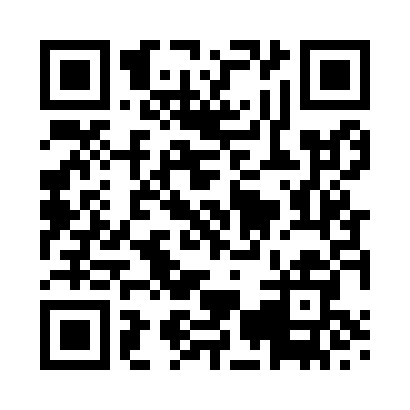 Ramadan times for Angle, Pembrokeshire, UKMon 11 Mar 2024 - Wed 10 Apr 2024High Latitude Method: Angle Based RulePrayer Calculation Method: Islamic Society of North AmericaAsar Calculation Method: HanafiPrayer times provided by https://www.salahtimes.comDateDayFajrSuhurSunriseDhuhrAsrIftarMaghribIsha11Mon5:115:116:4312:304:236:196:197:5112Tue5:085:086:4012:304:256:216:217:5313Wed5:065:066:3812:304:266:226:227:5514Thu5:045:046:3612:294:276:246:247:5615Fri5:015:016:3412:294:296:266:267:5816Sat4:594:596:3112:294:306:276:278:0017Sun4:564:566:2912:294:326:296:298:0218Mon4:544:546:2712:284:336:316:318:0419Tue4:514:516:2412:284:346:336:338:0620Wed4:494:496:2212:284:366:346:348:0821Thu4:464:466:2012:274:376:366:368:1022Fri4:444:446:1812:274:386:386:388:1223Sat4:414:416:1512:274:406:396:398:1424Sun4:394:396:1312:274:416:416:418:1525Mon4:364:366:1112:264:426:436:438:1726Tue4:344:346:0812:264:446:446:448:1927Wed4:314:316:0612:264:456:466:468:2128Thu4:284:286:0412:254:466:486:488:2329Fri4:264:266:0112:254:476:506:508:2530Sat4:234:235:5912:254:496:516:518:2831Sun5:215:216:571:245:507:537:539:301Mon5:185:186:551:245:517:557:559:322Tue5:155:156:521:245:527:567:569:343Wed5:135:136:501:245:547:587:589:364Thu5:105:106:481:235:558:008:009:385Fri5:075:076:461:235:568:018:019:406Sat5:045:046:431:235:578:038:039:427Sun5:025:026:411:225:588:058:059:448Mon4:594:596:391:226:008:068:069:479Tue4:564:566:371:226:018:088:089:4910Wed4:534:536:341:226:028:108:109:51